自考督导工作简报 第26期南通大学高等教育自学考试办公室     2020年12月10日【自考动态】 我校举行高等教育自学考试学生开学典礼暨表彰大会10月7日下午，我校举行高等教育自学考试学生开学典礼暨表彰大会。副校长顾菊平出席会议并讲话。与会领导为受表彰的师生代表颁发证书。顾菊平代表学校向参加助学专业学习的新同学表示热烈的欢迎，向辛勤耕耘在一线的老师们表示衷心的感谢，对受表彰的师生表示祝贺。她简要介绍了学校的情况，回顾了我校自考的发展历程。她希望同学们要心怀远大理想，立志报效祖国；要注意学习方法，提高学习效率；要严以修身，学会自律。以奋斗的姿态、饱满的热情、严谨的学习态度，投入到学习中去，充分发挥自己的聪明才智、尽情展现人生价值，以优异的成绩回报家长、学校和社会的关爱。她要求各学院强化管理服务，任课教师开展针对性教学，更好地助力学生成长成才，让学生有信心、有能力顺利通过考试。继续教育学院张卫斌院长宣读了《南通大学2019-2020学年度自学考试三好学生、优秀学生干部、优秀毕业生、优秀奖学金、励志奖学金、特等奖教金、优秀奖教金的表彰决定》。教师代表、外国语学院黄妮娅老师激励同学们在学习中收获知识与自信，拓宽视野，力求精进，学有所成，学以致用，并承诺用实际行动对同学们进行更有效的指导与帮助，助力自考学生如愿实现自己的人生理想。信息科学技术学院2019级计算机科学与技术专业刘源同学与新生分享了参加自考学习的心得体会和成功秘诀，他建议学弟学妹们从现在开始，确立新的学习目标，学会做人、做事、做学问，全力以赴去追逐自己的梦想，为将来走向社会做好更加充分的准备。艺术学院2020级环境设计专业杨之慧同学代表新生表示，将会迈出坚定的步伐，以新的姿态开启新的学习生活，刻苦学习，合理规划，充实知识，提高能力，提升素质，创造属于自己的美好未来。我校目前有助学专业、专接本、助学二学历三种自学考试形式，在籍生近1800人。“自考助学”专业为高考落榜生、大中专毕业生提供了良好的学历提升平台。自学考试“专接本”，为在校专科生提供了成才之路。“助学二学历”是自学考试与普通高等教育相结合，探索复合型人才培养模式，提升在校大学生就业竞争力的新型高等教育形式。凭借“双学历、双学位”就业的学生知识面广泛，复合型人才的优势凸显，深受就业单位欢迎。           （王金军/文 张嘉楠/摄）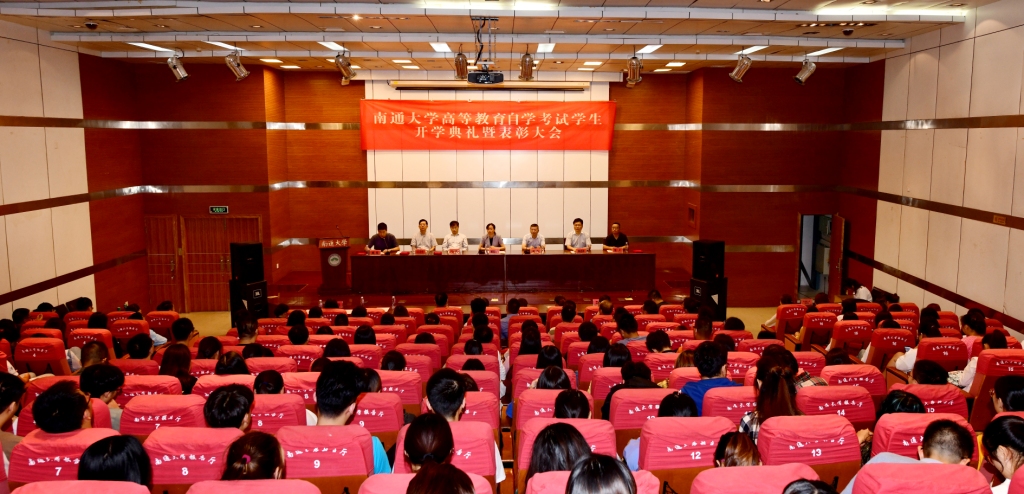 【督导一线】 自考助学、二学历督导工作情况节选根据督导听课及教学巡查情况，本学期自考助学、二学历教学工作具有以下两个方面的特点：1.任课教师克服新冠疫情带来的不利影响，认真对待课堂教学，备课充分，教学文件资料齐全，教学环节安排合理，教学重点较为突出，条理清晰，大部分教师能够根据自学助考、二学历学生的特点改进教学方法，组织课堂教学，做到既教书又育人，具有较好的教学效果。2.从学生的听课情况看，无论是课堂考勤还是上课效率，二学历各专业普遍优于自学助考专业，在自学助考各专业中普遍存在两极分化现象，学生缺课时有发生，少数班级上课迟到学生较多，少数学生上课时做与学习无关的事情，影响正常教学秩序。鉴于以上情况，提出三点建议：1.组织教学研讨。针对自学考试以及自考助学、二学历学生的特点，组织教师尤其是新担任自学助考专业教学任务的教师开展教学研讨，请有经验的教师介绍相关专业学生的特点、自学考试的要求，传授教学经验。2.健全班级组织。督促相关学院投入管理力量，健全班级组织建设，发挥班级骨干作用，组织自学助考学生开展文体活动，增强凝聚力和归属感。定期召开班级干部和学生代表会议，了解情况，解决问题。3.强化日常管理。加强教学常规管理，严格调停课制度，规范调停课审批手续；强化考勤管理，规范学生上课行为；落实安全责任，开展安全教育。                            （根据督导提供信息节选）【抽查通报】【学生园地】导语：1983年，江苏省高等教育自学考试开考，从那时起南通先后有60多万人参加自学考试，近6万考生取得了毕业证书。这一数据，充分体现了自学考试的含金量之高。如今，南通自学考试的考场上依然活跃着很多考生，他们中的不少人已不单单为了一纸文凭，更是为了满足自己的学习的愿望、为了体现自我价值而选择自学考试。高等教育自学考试制度是世界上规模最大的、最能体现终身教育理念和学习型社会特点的开放式高等教育制度，它以国家考试为主导，以个人自主学习为基础，有广泛的社会教育资源参与助学活动，是富有中国特色的“没有围墙的大学”，是自学成才的摇篮。在追寻梦想、实现自我价值的道路上没有捷径，自学考试也并不例外。辛勤的汗水爬满额头，自强与奋进写在每一位自考人的心中。通过坚持不懈地努力、勇于突破自我、在自学成才之路上追求成长的人是美丽的，他们身上所散发出拼搏、坚毅的特质，值得敬佩。用“脚”逐梦，书写别样青春在南通大学，有这样一位身有残疾却从未放弃过学习梦想和艺术追求的青年，他就是刘凯健，星月夜下的通大折翼画家。上小学六年级时，他因一场突如其来的触电事故失去了双臂和左腿。此后，他用自己仅剩的一条右脚，不仅学会了走路、洗脸、刷牙，还重返课堂，夹起画笔。刘凯健逐渐在艺术的天地中找到了施展自己才华的地方，这时的他，生活也越渐明朗，一种叫做梦想的东西在他心中悄然滋生。凭借着坚韧的意志和对人生的憧憬，在其完成了南通农业职业技术学院的学业之后，克服重重困难，毅然选择了南通大学的环境设计自考本科进行深造。就这样，刘凯健用自己脚间的画笔，勾勒着自己梦想的画卷。在大学里，刘凯健受到了社会诸多人士的慰问帮助，同时也有了更好的学习和展示自己的平台。在南通大学环境设计自考助学本科段专业就读期间，刘凯健同学通过其自身努力，所有课程均取得了优异的成绩，获得南通大学艺术学院2019年励志奖学金。学习之余，他还成立了自己的绘画工作室。崇川区虹桥街道虹南社区在了解了刘凯健的困难后，专门腾出一间25平方米的社区用房免费提供给他做画室。同时，为了帮助刘凯健提升画室的影响力，社区帮助其在微信上注册了公众号并提供“私人定制”服务，刘凯健根据顾客的照片和要求进行素描、电子手描动漫设计等个性化创作。2017年暑期，刘凯健和自己的油画老师杨国祥还推出了南通水墨风景系列手绘T恤定制业务，吸引了不少年轻网友的关注，成为宣传南通旅游的一张名片。画室运营几年来，不仅实现了自己的创业梦，还用自己的一技之长反哺社会。在南通市举办过多场个人画展，其画作被送去北京、上海、深圳、四川等地进行展出。担任虹南社区“爱心当铺”的公益代言人，并在自己的教学工作中，对于那些家庭比较困难的孩子他不收取学费，以实际行动回馈社会，回报曾经帮助过他的人们。刘凯健自强不息、坚韧不拔的事迹感动了无数人，曾获2012中国大学生自强之星，2012中国大学生年度人物，2012江苏省大学生年度人物提名奖，南通市十大青春榜样，南通市首届达人秀冠军，2013年参加中央电视台《向幸福出发》，2014年参加中央电视台《越战越勇》，2017年荣获崇川区文明新风典型称号，2018年推选为“崇川好人”。在2012年5月的南通市十大青春榜样表彰会，受到南通市委书记丁大卫亲切接见。中国国家画院国画院副院长范扬先生听说刘凯健的事迹后，专资5万元购买刘凯健两幅画作并收其为弟子。刘凯健是艺术世界里一名特别画者，他画出的是对生命的敬畏，对美好生存状态的向往和对厄运的挑战。其充满正能量的事迹，向人们展现出新时代自考生自强不息、不惧艰难、以勤补拙，不向命运低头的光荣形象，为广大自考生树立了杰出的榜样！他自强不息，奋发有为，遨游在绘画艺术的星空。在未来，他将用那唯一的一只脚，必将踏出一片独一无二的艺术道路来。报：顾校长发：经济与管理学院、外国语学院、艺术学院、信息科学技术学院、自考教学督导 自学考试专业授课抽查情况统计2020年 9月—11月（钟秀校区） 自学考试专业授课抽查情况统计2020年 9月—11月（钟秀校区） 自学考试专业授课抽查情况统计2020年 9月—11月（钟秀校区） 自学考试专业授课抽查情况统计2020年 9月—11月（钟秀校区） 自学考试专业授课抽查情况统计2020年 9月—11月（钟秀校区） 自学考试专业授课抽查情况统计2020年 9月—11月（钟秀校区）日  期班  级课  程教  室到课人数教  师2020-9-2上午2-4节2019计算机科学与技术ASP.NET（实践）主418（Z）71丁浩2020-9-2上午3-5节2019物流管理物流企业管理主204（Z）22黄宏彬2020-9-7上午2-5节2019环境设计设计表现技法（实践）1-320，30874鲁大为黄霄2020-9-7上午1-5节2020环境设计设计素描（实践）1-314，31744李斌2020-9-7上午1-5节2020环境设计（专科）素描（实践）1-314，32110李斌2020-9-10上午3-5节2019会计学资产评估实务     主309（Z）70朱奇云2020-9-10上午1-5节2019视觉传达设计装帧设计（实践）1-2092黄天灵2020-9-11上午2-5节2019环境设计设计表现技法（实践）1-32070黄霄2020-9-11下午6-7节2020软件工程2020环境设计2020视觉传达设计2020动画英语（二）                   主422（Z）100陈善利2020-9-11下午6-9节2019计算机科学与技术计算机组成原理主419（Z）75成耀 2020-9-24上午2-5节2020环境设计计算机辅助设计（AUTOCAD、3DMAX)（实践）1-32530肖玉新 2020-9-24上午2-5节   2020环境设计（专科）计算机设计基础（实践）1-32510肖玉新2020-10-8下午6-9节2019计算机科学与技术互联网软件应用与开发（含实践）主706（Z）30曹利2020-10-8下午6-9节2019会计学成本管理会计实务     主319（Z）65周昀 2020-10-20上午2-5节2020视觉传达设计版式设计（实践）主504（Z）30翟天麟2020-10-22上午2-5节2020视觉传达设计版式设计（实践）主504（Z）20翟天麟2020-10-22上午1-5节-2019计算机科学与技术ASP.NET（实践）主704（Z）78丁浩2020-10-23上午2-5节2019计算机科学与技术信息系统与企业管理3-10周主507（Z）40陈晓红2020-10-23下午6-9节2019计算机科学与技术计算机组成原理主419（Z）40成耀2020-10-26下午6-9节2019商务英语（二学历）2019商务英语（助学）商务英语写作主218（Z）20林强2020-10-29上午1-5节2019环境设计室内设计（实践）30840阚璇2020-10-29上午1-5节2019计算机科学与技术ASP.NET（实践）主704（Z）70丁浩2020-10-29下午6-9节2019会计学成本管理会计实务     主319（Z）68周昀2020-10-29下午6-9节2019视觉传达设计广告设计（实践）      1-20920陈洁黄天灵2020-10-29下午6-9节2020环境设计设计素描（实践）     1-314，31730李斌2020-10-29下午6-9节2020环境设计  （专科）素描（实践）         1-314，31710李斌2020-10-29下午6-9节2020视觉传达设计计算机辅助设计（二）（实践）主704机房30张成禄2020-10-29下午6-9节2020视觉传达设计字体设计（实践）    主504（Z）30范松华2020-11-7上午2-5节2019会计学企业财务审计 主309（Z）68李其银2020-11-7上午2-5节2020商务英语（助学）WTO与国际贸易惯例主218（Z）15吴明圣2020-11-7下午6-9节2019商务英语（二学历）2019商务英语（助学）商务英语写作主218（Z）18林强2020-11-8上午1-5节2020商务英语（二学历）2020商务英语（助学）日语                  主217（Z）20刘宇婷2020-11-8下午6-8节2019物流管理人力资源管理（二）主204（Z）20王敏2020-11-8下午6-9节2019商务英语（二学历）2019商务英语（助学）英语演讲技巧（实践）主218（Z）24周文娟2020-11-8下午7-9节2020商务英语（二学历）2020商务英语（助学）高级商务英语听力（实践）主902（Z）18刘颖 2020-11-10下午6-8节2020软件工程2020环境设计2020视觉传达设计2020动画英语（二）                   主422（Z）50陈善利 2020-11-10下午6-8节2019计算机科学与技术嵌入式软件技术概论主418（Z）60张洁20220-11-10下午6-9节2019电子商务2019物流管理电子商务网站设计主205（Z）40姜霖2020-11-25上午2-5节2020动画动画视听语言13-20525曹文防自学考试专业授课抽查情况统计2020年 9月—11月（啬园校区）自学考试专业授课抽查情况统计2020年 9月—11月（啬园校区）自学考试专业授课抽查情况统计2020年 9月—11月（啬园校区）自学考试专业授课抽查情况统计2020年 9月—11月（啬园校区）自学考试专业授课抽查情况统计2020年 9月—11月（啬园校区）自学考试专业授课抽查情况统计2020年 9月—11月（啬园校区）日  期班  级课  程教  室到课人数教  师2020-9-13     上午2-5节2020软件工程（助学）2020软件工程（二学历）离散数学jsj-402                                     55王金华2020-9-13上午2-5节2019软件工程（助学）2019软件工程（二学历）软件质量保证 （含实践） jsj-41170王皓晨2020-9-13   上午3-5节2019人力资源管理薪酬管理            18-20815王敏2020-9-13   上午1-5节2019英语高级英语笔译                    5#10160周邦友2020-9-13   上午1-5节2019商务英语英语演讲技巧（实践）                5#10235周文娟2020-9-13   下午6-9节2020软件工程（助学）2020软件工程（二学历）软件项目管理（实践）                            jsj-40848邱建林2020-9-13   下午6-9节2019软件工程（助学）2019软件工程（二学历）软件系统分析与设计（含实践）                                jsj-411        65陆旦前2020-9-13   下午6-9节2019商务英语高级商务英语口译（实践）    5#10230张莉莉2020-9-131-9节2020环境设计计算机辅助设计（AUTOCAD、3DMAX)实践18-10225徐永战2020-10-08晚10-12节2019会计学企业财务审计   18-21746陈柳卿2020-10-08晚10-12节2020会计学经济数学   18-20237索淑文2020-10-08晚10-12节2020人力资源管理人力资源管理（三）        18-20517陈于2020-10-08晚10-12节2019英语商务英语翻译  5#10143徐春霞2020-10-08晚10-12节2020英语英语泛读（三）5#10285黄妮娅2020-10-08晚10-12节2019商务英语高级英语 5#30238尹枫2020-10-08晚10-12节2020商务英语高级商务英语听力（实践）       5#519语音室30刘颖2012-11-7上午1-4节2019英语语言学概论          5#10150聂月芳2012-11-7上午1-5节2020商务英语高级英语                  5#30140尹枫2012-11-7上午3-5节2020英语日语（二外）5#30280刘宇婷2012-11-7下午6-9节2019会计学成本管理会计实务       18-21770周昀2012-11-7下午6-8节2020会计学宏观经济学     18-20250陆辉2012-11-7下午6-8节2019人力资源管理员工关系管理    18-20815苏永照2012-11-7下午6-8节2020人力资源管理西方经济学         18-205 20杨俊2012-11-7晚10-12节2020会计学高级财务会计18-20250季诚2012-11-7晚10-12节2020英语高级英语     5#30280杨娟2012-11-7晚10-12节2019商务英语商务英语写作5#10230林强2012-11-7晚10-12节2020商务英语BEC商务英语（一）   5#10145陆国君2020-11-8晚10-12节2019会计学资产评估实务   18-21770朱奇云